Proiect co-finanţat din Fondul European de  Dezvoltare Regională prin Programul Operațional Infrastructură Mare 2014-2020  Titlu proiect: ” Elaborarea planului de management pentru situl de importanţă comunitară  ROSCI0405 Dealurile Strehaia-Bâtlanele ”Benficiar: ASOCIATIA REGIONALA PENTRU DEZVOLTARE ANTREPRENORIALA OLTENIA Partener: Agenția pentru Protecția Mediului MehedințiProgramul de Finanțare : Programul Operațional Infrastructură MareAxa prioriatară 4 :  Protecţia mediului prin măsuri de conservare a biodiversităţii, monitorizarea calităţii aerului şi decontaminare a siturilor poluate istoric,  OS 4.1 Creşterea gradului de protecţie şi conservare a biodiversităţii şi refacerea ecosistemelor degradatePerioada de implementare   : 01.03.2017- 28.02.2020Bugetul proiectului : 787.915,45 lei, din care:- 652.492,17 lei, valoarea eligibilă nerambursabilă din Fondul European de Dezvoltare Regională prin  Programul Operațional Sectorial Infrastructură Mare - 98.916,43 lei, valoarea eligibilă nerambursabilă din  bugetul de stat- 16.229,25 lei, valoarea co-finantarii eligibile a beneficiarului- 20.277,60 lei, valoarea ne-eligibilaBugetul proiectului alocat APM Mehedinti : 108.195 lei Obiectivul general al proiectului : Creşterea gradului de protecţie şi conservarea biodiversităţii şi  a  patrimoniului  natural  al  sitului  NATURA  2000 ROSCI0405 Dealurile Strehaia-Bâtlanele  prin  elaborarea  planului  de  management, conştientizarea  grupului ţintă  şi   creşterea capacităţii  instituţionale  a Agenţiei pentru Protecţia Mediului MehedinţiActivitati principale :A.1 Realizarea planului de management pentru Situl Natura ROSCI0405 Dealurile Strehaia-BâtlaneleA.2 Elaborarea metodologiilor si protocoalelor de monitorizare a starii de conservare a habitatelor si speciilor de importanta comunitara.A.3 Activitata de educatie si crestere a gradului de constientizare cu privire la conservarea si îmbunatatirea starii de conservareA.3.1. Activitati de educatie si crestere a gradului de constientizare a autoritatilor publice locale si agentilor economici, cu privire laconservarea si îmbunatatirea starii de conservare a Sitului Natura 2000 Dealurile Strehaia-BâtlaneleA.3.2. Activitati de educatie si crestere a gradului de constientizare a comunitatii locale si proprietarilor de terenuri cu privire laconservarea si îmbunatatirea starii de conservare a Sitului Natura 2000 Dealurile Strehaia-BâtlaneleA.3.3. Activitati de educatie si crestere a gradului de constientizare în unitati scolare cu privire la conservarea si îmbunatatirea starii de conservare a Sitului Natura 2000 Dealurile Strehaia-BâtlaneleA.3.4 Activitati de educatie si crestere a gradului de constientizare a grupului tinta prin realizarea si amplasarea de panouri informativeG.1 Asigurarea publicitatii obligatorii a proiectuluiG.2 Întarirea capacitatii administrative a APM Mehedinti prin instruirea personaluluiG.3. Managementul de proiectG.4. Auditul de proiectActivitățile pentru care APM Mehedinți este responsabil sunt:G.2  Intărirea capacităţii administrative a APM Mehedinţi prin instruirea personaluluiG.3 Managementul de proiect – activitate derulata in comunRezultatele proiectului:Un studiu de inventariere a habitatelor si speciilor de interes comunitar si national si evaluarea starii lor de conservare si a arealelor din Situl Natura 2000 Dealurile Strehaia - Bâtlanele elaborat4 harti GIS cu distributia habitatelor si speciilor de interes comunitar si national si a arealelor lor din Situl Natura 2000 DealurileStrehaia - Bâtlanele realizateUn studiu privind cadrul natural si factorii abiotici caracteristici ariei naturale protejate: Clima, Solurile, Hidrologia, Geologia si Geomorfologia elaboratUn studiu privind formele de proprietate asupra terenurilor, a regimurilor de administrare si a folosintei terenului din Situl Natura 2000 Dealurile Strehaia - Bâtlanele elaborat1 harta GIS cu reprezentarea cadrului natural si al factorilor abiotici din Situl Natura 2000 Dealurile Strehaia - Bâtlanele realizata1 harta GIS cu categoria de folosinta a terenurilor din Situl Natura 2000 Dealurile Strehaia - Bâtlanele realizata1 harta GIS cu regimul de administrare a terenurilor din Situl Natura 2000 Dealurile Strehaia - Bâtlanele realizata1 harta GIS cu regimul de proprietate a terenurilor din Situl Natura 2000 Dealurile Strehaia - Bâtlanele realizata1 harta GIS cu reprezentarea zonelor unde tipul de habitat sau terenurile agricole transced limita SCI si a zonelor învecinate reprezentate pe categorii de folosinta din Situl Natura 2000 Dealurile Strehaia - Bâtlanele realizataUn studiu de identificare si evaluare a presiunilor si amenintarilor antropice asupra habitatelor si speciilor de interes comunitar din Situl Natura 2000 Dealurile Strehaia - Bâtlanele elaborat6 harti în format GIS privind presiunile si amenintarile antropice asupra habitatelor si speciilor de interes comunitar din Situl Natura 2000 Dealurile Strehaia - Bâtlanele realizate1 baza de date GIS functionala si completata cu hartile si datele privind mediul biotic si abiotic precum si impactul antropic din Situl Natura 2000 Dealurile Strehaia - Bâtlanele realizataPlan de management pentru situl Natura 2000 Dealurile Strehaia - Bâtlanele elaborat, aprobat si avizat încluzând planul de masuri pentru mentinerea/îmbunatatirea starii de conservare favorabila a 2 habitate si 1 specie de reptileO dezbatere publica organizata pentru realizarea planului de management al sitului Natura 2000 Dealurile Strehaia - BâtlaneleMinim 30 de participanti informati si consultati cu privire la realizarea planului de management pentru situl Natura 2000 Dealurile Strehaia - Bâtlanele1 Plan de monitorizare a starii de conservare a habitatelor si speciilor de interes comunitar si national din situl Natura 2000 Dealurile Strehaia - Bâtlanele cuprinzând protocoalele de monitorizare pentru 2 habitate si 1 specie de reptile elaborat1 harta GIS a zonelor de monitorizare din Situl Natura 2000 Dealurile Strehaia - Bâtlanele realizata4 Activitati de educatie si crestere a gradului de constientizare a autoritatilor publice locale si agentilor economici realizateMinim 45 reprezentanti autoritati locale si agenti economici constientizatiCresterea cu minim 30 % a gradului de constientizare a reprezentantilor autoritati locale si agenti economici constientizati 6 Activitati de educatie si cresterea gradului de constientizare a comunitatii locale si proprietarilor de terenuri realizateMinim 300 de persoane (reprezentanti ai comunitatii locale si proprietarilor de terenuri din zona ariei) constientizateCresterea cu minim 30 % a gradului de constientizare a reprezentantilor comunitatii locale si proprietarilor de terenuri din zona ariei8 Activitati de educatie si crestere a gradului de constientizare a elevilor realizate Minim 330 de elevi constientizatiCresterea cu minim 40 % a gradului de constientizare a elevilor300 brosuri informative realizate si distribuite300 pixuri inscriptionate si distribuite330 mape realizate si distribuite330 pliante realizate si distribuite330 tricouri inscriptionate si distribuite60 chestionare completate1 Activitate de educatie si crestere a gradului de constientizare a grupului tinta prin realizarea si amplasarea de panouri informative realizata6 panouri informative amplasate în arie2 anunturi de presa publicate în presa regionala, unul la începutul implementarii si unul la finalizarea proiectului10 persoane instruite în domeniul Managementul operational al ariilor protejate10 persoane instruite în domeniul Facilitator de dezvoltare comunitara pentru arii protejate (Relatia cu comunitatile din interiorul/jurul ariei protejate)4 persoane instruite în domeniul GISUIP functional, dotat8 rapoarte de progres transmise1 Raport de început aprobat1 Raport final aprobat1 Raport de audit privind cheltuielile efectuate în cadrul proiectului realizat45 pixuri inscriptionate si distribuite45 brosuri informative realizate si distribuite90 chestionare completate660 chestionare completate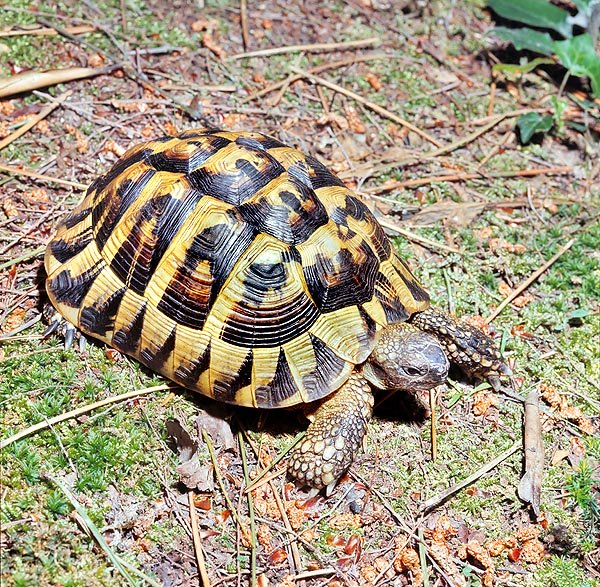 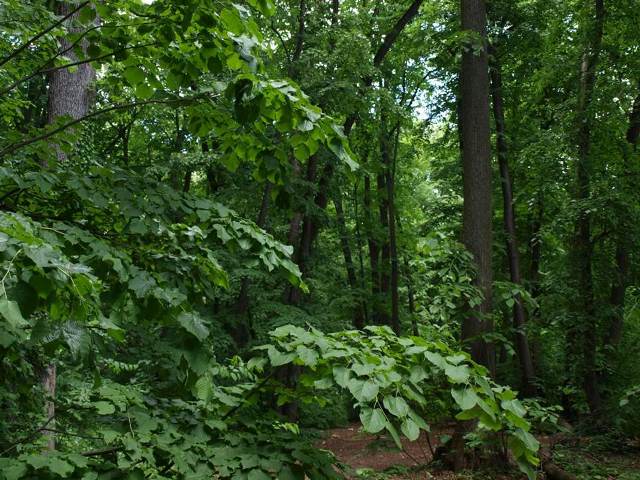                             Testudo hermanni                                                                Habitatul 91M0                         Broasca țestoasă de uscat                                     Paduri panonice-balcanice de stejar 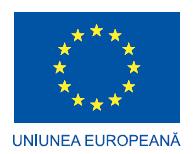 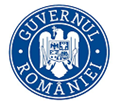 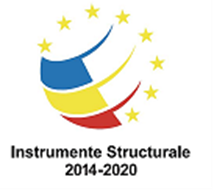 